（要提出）うちエコ診断日程調整票・診断方法の選択について※「補助金交付申請書兼請求書」と同時に提出して下さい。うちエコ診断の受診者は、申込者もしくは申込者と同居している家族の方で家庭での過ごし方（エネルギーの使用状況など）について回答できる方であれば受診可能です。１　希望する診断方法について以下の希望する診断方法の（　　）に○をご記入願います。（　　　　）オンライン診断を希望（　　　　）その他の方法を希望２　オンライン診断を希望される方は、以下の希望するオンライン診断方法の（　）に〇をご記入願います。※ オンライン診断を希望される方は、必ず日程調整表をご記入ください。※ Zoomの使用方法については事前にご自身で確認の上、お申込みください。（　　）Zoomの使用方法を確認済、録画禁止であることを了承のうえ、オンライン診断をパソコンによるZoomでの受診を希望します。（　　）Zoomの使用方法を確認済、録画禁止であることを了承のうえ、
オンライン診断をスマートフォンによるZoomでの受診を希望します。（※この場合はZoomアプリのダウンロードが必須となります。）（　　）Zoomの使用方法を確認済、録画禁止であることを了承のうえ、
オンライン診断をタブレットによるZoomでの受診を希望します。（※この場合はZoomアプリのダウンロードが必須となります。）　 　※「うちエコ診断」とは…各家庭のライフスタイルに応じて無理なくできる省エネ対策を環境省認定の公的資格を持った「うちエコ診断士」がご提案します。診断は無料で、診断に要する時間は60分程度です。オンライン診断の際は、カメラ、マイクの機能が利用できること、途中で通信が途切れることのないよう、通信状況等の確認をお願いします。　【うちエコ診断　お問い合わせ先】　TEL：078-735-4100※オンライン診断を希望される方のみ（要提出）＜診断希望日＞（例）７月１日　申請書提出の場合希望日　①７月２２日（月）終日　②７月23日（火）午前　③７月24日（水）終日　　　　④８月３日（土）午後　　⑤８月４日（日）午後（13：00～15：00）第５希望まで時間について対応可能な時間帯に〇を記載願います。　（原則９：００～１７：００での実施となります。）連絡先のメールアドレスを記載願います。※必ず連絡の取れるメールアドレスを間違いないように記入ください。特に数字の０や１、英字のo（オー）やｌ（エル）、₋（アンダーバー）等を使用している場合、違いが分かるよう記載願います。
※連絡がつかない場合、診断が実施できず、補助金の要件を満たさないため、交付決定ができません。（フリガナ）　　　　　　　　　　　　　　　　　　　　　　＠　　　　　　　　　　　　　　　　（本人・家族）　連絡先の電話番号を記載願います。（連絡先が申請者と違う場合は、連絡先の方のお名前の記入もお願いします。）　（平日　９：００～１７：００）に対応可能な連絡先の記入をお願いします。　　　　　　　　　　　　　　　　　　　　　　　　　　　　　　　　　　　　　　　（本人・家族）※令和５年４月１日以降にすでにうちエコ診断を受診された方は再度受診する必要はありませんので、受診年月日をご記入ください。＜ Zoomの使用方法について ＞※こちらは簡単な説明となりますので、不明な点はご自身で確認願います。【パソコンでの使用】うちエコ診断士から送付されたZoomの招待メールのURLをクリックするだけで、Zoomアプリがダウンロードされ、Zoomミーティングに参加することができます。



　① Zoomの招待メールのURLをクリック。　② Zoomアプリ使用許可の確認メッセージが表示されるので、「Zoom Meetingsを開く」または「ミーティングを起動」をクリックする。　③ Zoomのアプリが立ち上がり、「コンピューターでオーディオに参加」ボタンを押すと、パソコンのマイクを使用し、会話ができる状態になります。【Zoomアプリをダウンロードする場合】下記 URL より、「Zoom Workplace デスクトップ アプリ」をダウンロードします。　　https://zoom.us/download#client_4meeting 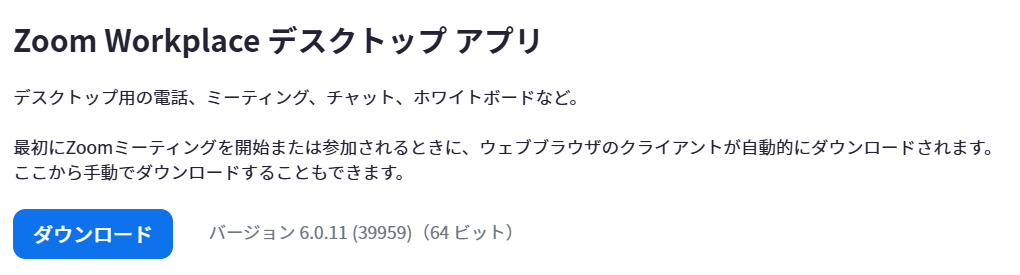 ② ダウンロードしたインストーラーを起動するとインストールが始まります。【スマートフォン・タブレットでの使用】（Androidの場合）Google playより「Zoom Workplace」のアプリをインストール。　 下記URLまたはQR コードからもアクセスできます。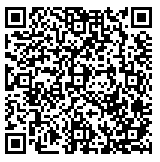 　 https://play.google.com/store/apps/details?id=us.zoom.videomeetings&hl=ja② 届いた招待メールのURL をクリックし、「ズームへのアクセスを許可してください」
「音声の録音を許可しますか」等が表示されるので「許可」をクリックする。（iPhoneの場合）① App storeより「Zoom Workplace」のアプリをインストール。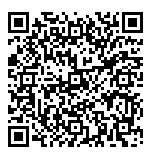 　下記URLまたはQR コードからもアクセスできます。　　https://apps.apple.com/jp/app/zoom-workplace/id546505307② 届いたZoom招待メールのURLをクリックする。「Zoomがカメラへのアクセスを求めています」、「ビデオ付きで参加」、「Zoomがマイクへのアクセスを求めています」等が表示されるので「OK」をクリック。「他のユーザーの音声を聞くにはオーディオに接続してください」が表示されるので「インターネットを使用した通話」をクリック。＜ うちエコ診断時の注意事項 ＞※下記の注意事項を確認願います。また、診断時、録画等による記録は禁止しています。予めご了承の上、診断をお申し込みください。
１．うちエコ診断は、設置した機器をみる診断ではなく、提出していただいたデータに基づき各家庭のライフスタイルに応じて無理なくできる省エネ対策を提案するものです。診断時は、提出いただいたデータの確認やライフスタイルについてお伺いしますので、会話が無理なくできること等受診場所を考慮願います。２．オンライン診断では、WEB会議用ソフト「Zoom」で診断士と診断画面を共有し、話しながら約１時間、診断を行います。そのため、パソコンのバージョン（Windows　Update他）、ウイルス対策ソフトが最新になっているか、Wi-Fi を利用する場合は、WPA2 等により暗号化されたネットワークになっているかの確認してください。また受診の際はマイク、カメラ、スピーカー機能がついており、それらの機能をオンにしていただく必要があります。診断時の通信費等は受診者負担となりますので、通信契約プラン、Zoomの使用方法等も確認の上、診断をお申込みください。３．マナーを守っての受診にご協力ください。カメラをオフにしたり、途中で退室したり、申込書記載内容に対応できない方の受診は診断完了とならず、補助金の交付ができませんのでご注意ください。４．日程調整等のご案内は申請書受付後、メールで行いますので必ず連絡の取れるメールアドレスを記入してください。（こちらからの日程調整メールが受信できるよう、ドメイン@eco-hyogo.jpからの受信を許可するよう設定してください。また、迷惑メールフォルダに届くこともありますので確認をよろしくお願いします。）　　※受診日確認の返信メールがない方は、日程が決定できず、診断が実施できません。また、受診日決定後、診断士より案内メールが届きます。こちらのメールにも返信をお願いします。　　月　　日（曜日）午前午後備考第１希望　　月　　日（　　）第２希望月　　日（　　）第３希望月　　日（　　）第４希望月　　日（　　）第５希望月　　日（　　）